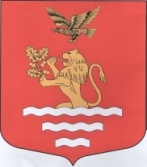 МУНИЦИПАЛЬНЫЙ СОВЕТМУНИЦИПАЛЬНОЕ ОБРАЗОВАНИЕМУНИЦИПАЛЬНЫЙ ОКРУГЧКАЛОВСКОЕСАНКТ-ПЕТЕРБУРГАул. Большая Зеленина, д. 20, Санкт-Петербург, 197110тел/факс: (812) 230-94-87, www.mo-chkalovskoe.ru; e-mail:mo-chkalovskoe@yandex.ruРЕШЕНИЕ 10 октября 2013 года                                                                                         №12/3Об определении границ территорий МО МО Чкаловское, прилегающих к некоторым организациям и объектам, на которых не допускается розничная продажа алкогольной продукцииВ соответствии с постановлением Правительства РФ от 27.12.2012 № 1425 « Об определении органами государственной власти субъектов российской Федерации мест массового скопления граждан и мест нахождения источников повышенной опасности, в которых не допускается розничная продажа алкогольной продукции, а также определении органами местного самоуправления границ прилегающих к некоторым организациям и объектам территорий. на которых не допускается розничная продажа алкогольной продукции» , Муниципальный Советрешил:Определить перечень организаций и объектов, расположенных на территории Муниципального образования муниципальный округ Чкаловское , на прилегающих территориях к которым не допускается розничная продажа алкогольной продукции, согласно приложению №1к настоящему Решению.Установить, что прилегающая к организациям и объектам, указанным в приложении № 1, территория включает обособленную территорию (при наличии таковой), а также территорию, определяемую с учетом конкретных особенностей местности и застройки, примыкающую к границам обособленной территории либо непосредственно к зданию (строению, сооружению), в котором расположены организации и (или) объекты.Определить, что расстояния прилегающих территорий измеряются по тротуарам, пешеходным дорожкам и пешеходным переходам, от входа для посетителей на обособленную территорию или в здание (строение, сооружение) в котором расположены организации и объекты, определенные в приложении №1 к настоящему Решению, до входа для посетителей в стационарный торговый объект, осуществляющей розничную продажу алкогольной продукции.            - при наличии обособленной территории – от входа для посетителей на обособленную территорию до входа для посетителей в стационарный торговый объект;           - при отсутствии обособленной территории – от входа для посетителей в здание (строение, сооружение), в котором расположены организации и (или) объекты до входа для посетителей в стационарный торговый объект.При наличии нескольких входов для посетителей расчет производится по радиусу                    от каждого входа.При определении границ прилегающей территории до предприятий торговли, осуществляющих розничную продажу алкогольной продукции, минимальное расстояние должно составлять:           - от детских, образовательных, медицинских организаций, объектов спорта, объектов военного назначения, станций метрополитена до границ прилегающих территорий составляет 25 метров;           - от мест массового скопления граждан, определенных органами государственной власти субъектов Российской Федерации, до границ прилегающих территорий составляет 25 метров;           - от мест нахождения источников повышенной опасности, определенных органами государственной власти субъектов Российской Федерации, до границ прилегающих территорий составляет 25 метров.Утвердить схемы границ прилегающих территорий к организациям и (или) объектам, на которых не допускается розничная продажа алкогольной продукции, согласно приложению №2.Направить настоящее решение в Санкт-Петербургское государственное учреждение "Центр контроля качества товаров (продукции), работ и услуг" и в Комитет экономического развития, промышленной политики и торговли Правительства Санкт-Петербурга.Опубликовать настоящее решение в ближайшем номере муниципальной газеты «На островах и рядом» и на официальном сайте Муниципального образования муниципальный округ Чкаловское www.mo-chkalovskoe.ru.Решение вступает в законную силу на следующий день после дня его официального опубликования(обнародования).Контроль за исполнением данного решения  оставляю за собой.Председатель Муниципального Совета Муниципального образованиямуниципальный округ Чкаловское                                                                            Н.Л. МартиновичПриложение № 1к решению Муниципального Совета Муниципального образования муниципальный округ Чкаловскоеот 10.10.2013. № 12/3Перечень организаций и объектов, расположенных на территории Муниципального образования муниципальный округ Чкаловское, на прилегающих территориях к которым не допускается розничная продажа алкогольной продукцииОбщеобразовательные учрежденияЛечебные учрежденияДетские дошкольные учрежденияОбъекты спортаСтанции метрополитена1. Станция метрополитена «Крестовский остров»Парки культуры и отдыхаОбъекты военного назначения№п/п№ школыАдрес1№ 25 (спец. коррекционная)Ул. Б. Зеленина, д. 302№ 55Левашовский пр., д. 53№ 20Песочная наб., д. 14а4№ 51Чкаловский пр., д. 225№ 56 (начальная школа)Ул. Пудожская, д. 46 №23(детский дом)Ул. Глухая Зеленина, д.3 №п/пНазвание учрежденияАдрес1Поликлиника № 30Ул. М. Зеленина, д. 62Поликлиника № 32Вяземский пер., д. 33Больница № 9Крестовский пр., д. 184Больница № 31Пр. Динамо, д. 35Психиатрический диспансер № 4Ул. Пудожская, д. 66Детская психиатрическая больницаПесочная наб., д. 4№п/п№ детского сада Адрес1№ 15Ул. проф. Попова, д. 332№ 70Ул. Грота, д. 23№ 72Константиновский пр., д. 124№ 98Ул. Депутатская, д. 285№ 90Ул. проф. Попова, д. 31а6№ 24Ул. Корпусная, д. 247№ 69Левашовский пр., д. 168Я/с «Кудесница»1-я Березовая аллея, д. 59№ 83Ул. Б. Разночинная, д. 25а№ п/пНаименование заведенияАдрес1Комплексная школа высшего спортивного мастерстваКаменноостровский пр., д. 683Академия волейбола им. В. ПлатоноваУл. Вязовая, д. 104СДЮШ олимпийского резерва по плаванию «Радуга»Ул. Б. Разночинная, д. 20«Динамо»Пр. Динамо 44Специальны баскетбольный комплекс «Арена»Футбольная аллея д.8№ п/пНаименование паркаАдрес1Приморский парк ПобедыКрестовский пр., д. 212ЦПКиО им. С.М. КироваЕлагин остров, д. 4№ п/пНаименование объектаАдрес1ВКА им. А.Ф. МожайскогоЖдановская набережная д. 13,Ждановская улица д.41,ул.Красного Курсанта дома 14,21,34,улица Пионерская д.28.Петровский Переулок д.4,5